Here Comes The SunGeorge Harrison 1969and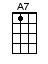 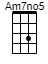 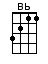 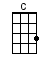 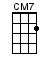 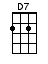 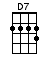 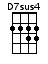 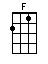 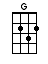 INTRO:  / 1 2 3 4 / [G]                                 [C]               [D7]A|-----2---0-2-----|-----2-0---------|-------0---------|-----------0-----|E|-------3-------3-|-----------3---0-|---3-------3---0-|-2-0-2-3---------| | 1 + 2 + 3 + 4 + | 1 + 2 + 3 + 4 + | 1 + 2 + 3 + 4 + | 1 + 2 + 3 + 4 + | [G]                                 [CM7]             [D7]A|-----2---0-2-----|-----2-0---------|---2---0---------|-----------------|E|-------3-------3-|-----------3---0-|-----------3---2-|-----------------| | 1 + 2 + 3 + 4 + | 1 + 2 + 3 + 4 + | 1 + 2 + 3 + 4 + | 1 + 2 + 3 + 4 + |[G] Here comes the sun, doo, doo, doo, doo[CM7] Here comes the [A7] sunAnd I say [G] it’s alright / [C] [G] [Am7no5] / [G] [D7] /[G] Little darling, it’s been a [C] long cold lonely [D7] winter[G] Little darling, it feels like [CM7] years since it’s been [D7] here[G] Here comes the sun, doo, doo, doo, doo[CM7] Here comes the [A7] sunAnd I say [G] it’s alright / [C] [G] [Am7no5] / [G] [D7] / [G] / [D7] /[G] Little darling, the smile’s re-[C]turning to their [D7] faces[G] Little darling, it seems like [CM7] years since it’s been [D7] here[G] Here comes the sun, doo, doo, doo, doo[CM7] Here comes the [A7] sunAnd I say [G] it’s alright / [C] [G] [Am7no5] / [G] [D7] / [G] / [D7]  3 4 /[Bb] Sun [F] sun [C] sun here it [G] comes / [D7]  3 4 /[Bb] Sun [F] sun [C] sun here it [G] comes / [D7]  3 4 /[Bb] Sun [F] sun [C] sun here it [G] comes / [D7]  3 4 /[Bb] Sun [F] sun [C] sun here it [G] comes / [D7]  3 4 /[Bb] Sun [F] sun [C] sun here it [G] comes [D7] / [D7sus4] / [D7] / [D7] /[G] Little darling, I feel that [C] ice is slowly [D7] melting[G] Little darling, it seems like [CM7] years since it’s been [D7] clear[G] Here comes the sun, doo, doo, doo, doo[CM7] Here comes the [A7] sunAnd I say [G] it’s alright / [C] [G] [Am7no5] / [G] [D7] /[G] Here comes the sun, doo, doo, doo, doo[CM7] Here comes the [A7] sun[G] It’s alright / [C] [G] [Am7no5] / [G] [D7] / [G]www.bytownukulele.ca